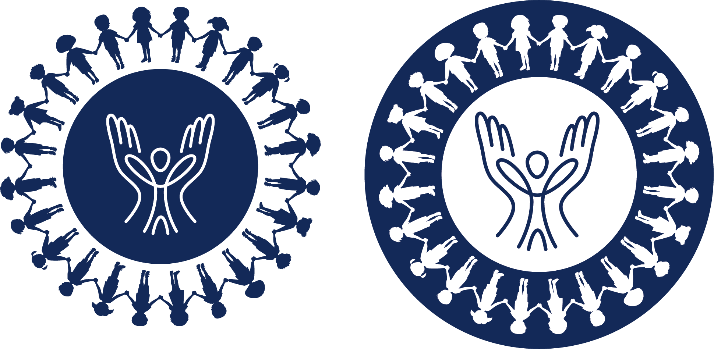 PARENT NEWS – FEBRUARY  2021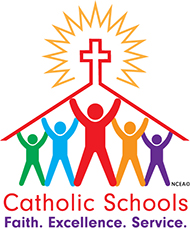 SCHOOL NEWSACADEMIC ACHIEVEMENTThe following students have worked hard during the second quarter and have earned academic honors for their effort. Honor Roll consists of a 3.5-4.00 grade average. Merit Roll consists of a 3.0-3.49 grade average. We are proud of their performance and congratulate them on their success.Honor RollFourth Grade: Dakota Broad, Parker Capurso, Jon Casto, Carter MockermanFifth/Sixth Grade: Bray Jones, Lauren Jones, Owen Mucci, Angelo RossiMerit RollFourth Grade: Emilio Gonzales, Eli Higgs, Reagan MiccoFifth/Sixth Grade: Doc Dexter, Leo Friedman, Lilly Rine, Logan TullosGrades K-3 use a Standards based report card that lists a wide variety of skills in each subject area.REMINDERDoors open at 8:30am for students to arrive and staff to start taking temperatures.CLASSROOM LEARNING PROJECTS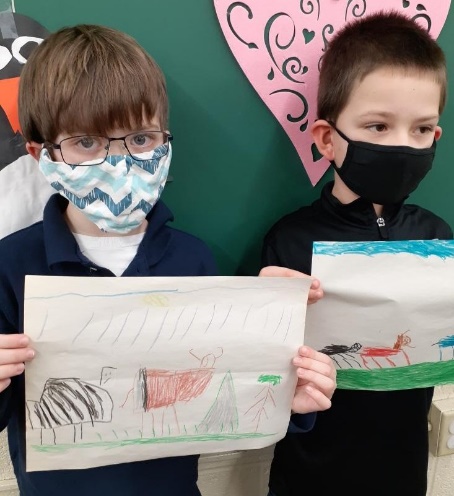 First Grade Reading – The children made illustrations of animal teams. They read about animals that help each other out. Pictured to the right are Evan & Lucas showing their Zebra and wildebeast drawings.  Zebras and wildebeasts find food for each other and watch out for danger. 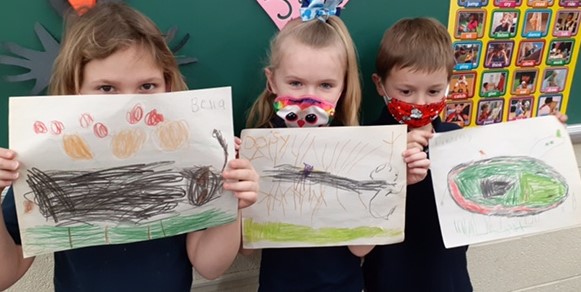 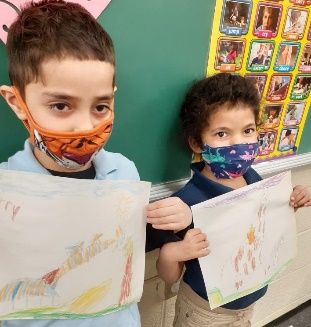 Jerry & Kendall  display their giraffe art. Giraffes have little birds that eat the bugs off of them. Above, Bella, Daisy and Timmy show their Rhinoceros drawings. 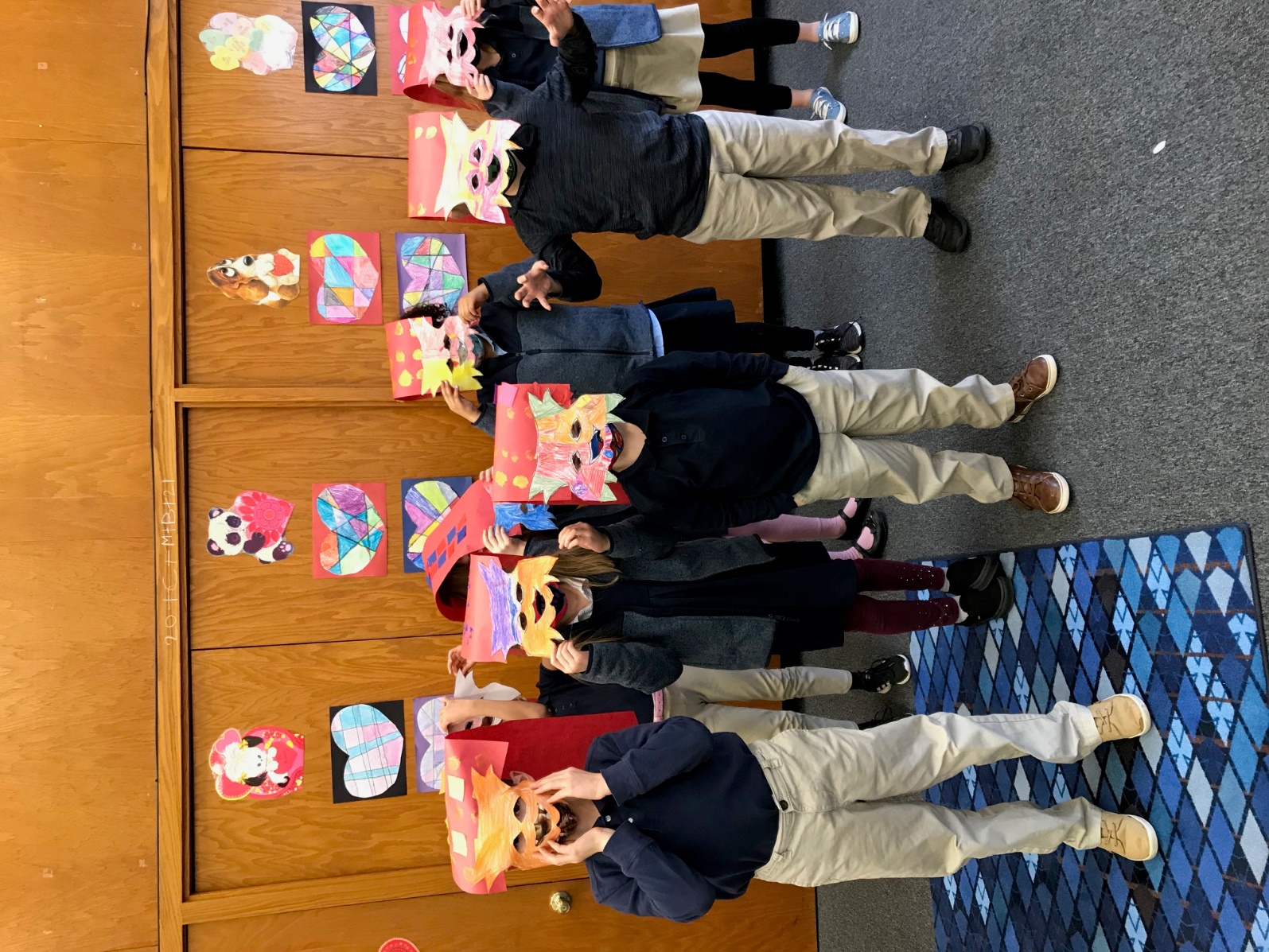 The Rhinoceros also has a bird that eats bugs on their skin. 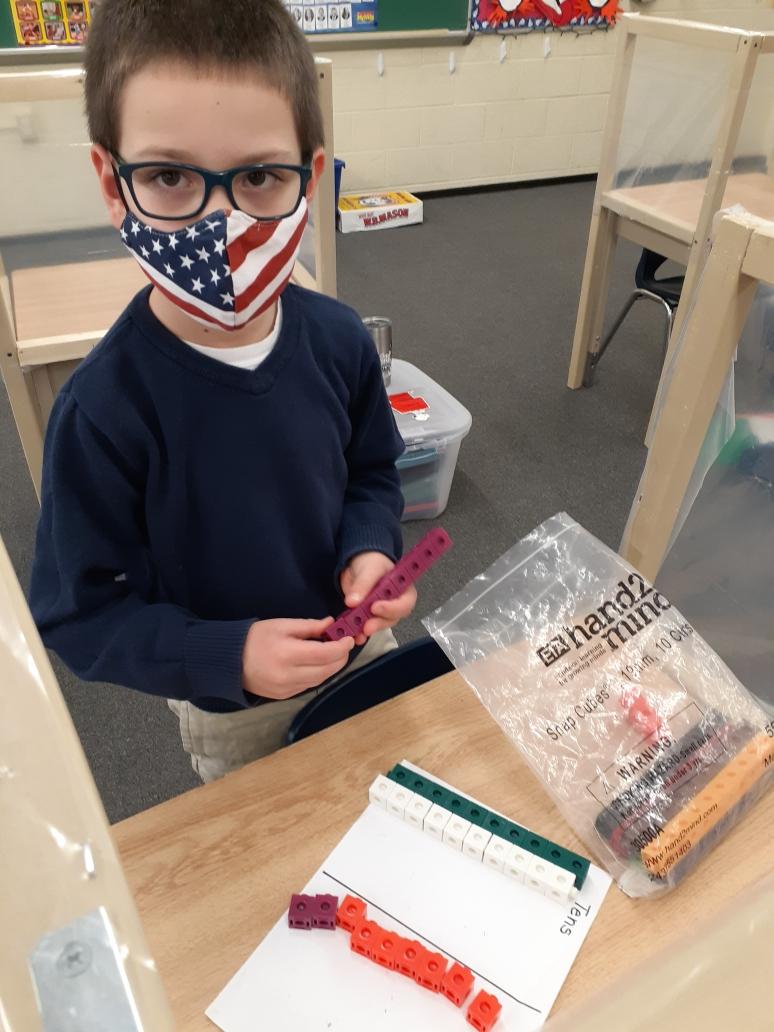 First Grade MathManipulatives help teach math concepts. Pictured is Lucas using cubes to learn to regroup in addition. Second/Third Grade Art & Social Studies – The children learned about Chinese Lunar New Year. They watched videos about it and made their own Dragon Dance costumes.Third Grade Fraction Pizzas – The children made pizzas with six pieces. The whole pizza had 18 mushrooms, 24 pepperoni, 12 green peppers, and 30 black olives. The third graders calculated the number of each item per piece. 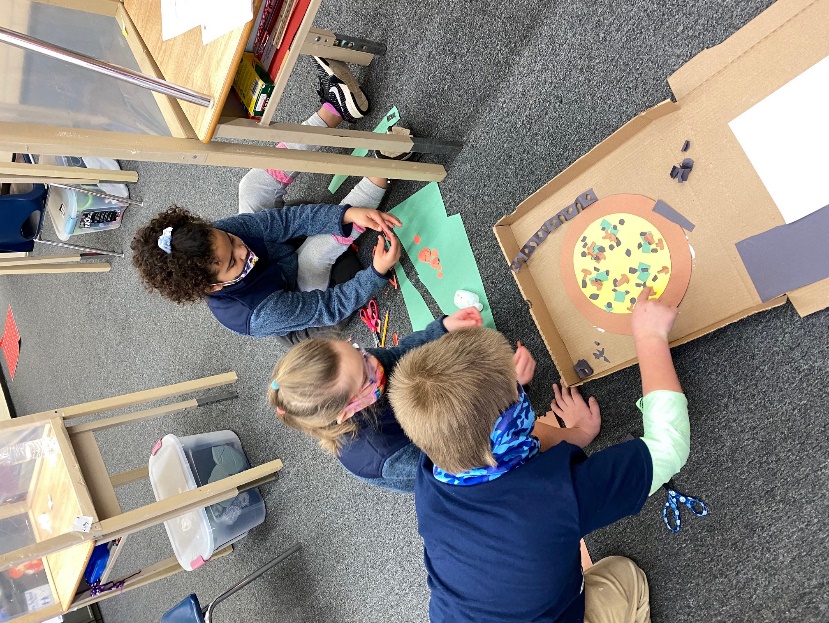 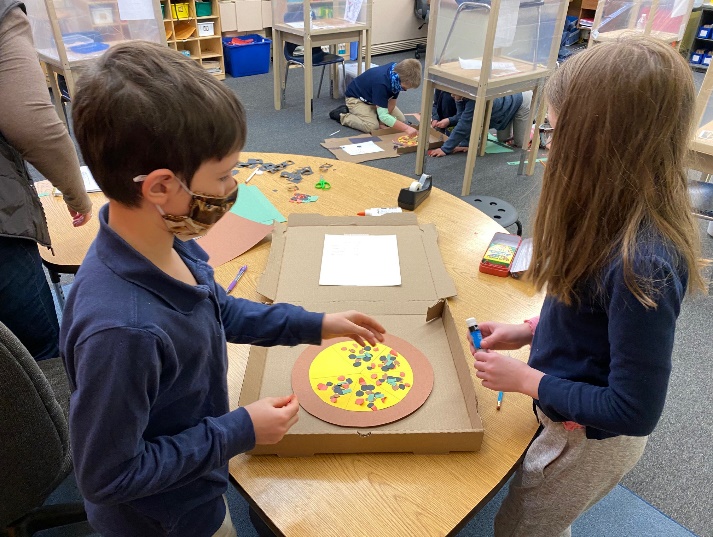 From left to right are James & Lilly; Hunter, Alice & Bree adding toppings to their pizza.Fourth Grade Science STEM Project - The children are learning how to make complete circuits and parallel circuits using wire, a D-cell, and a flashlight bulb. They were given the materials with no explanation and had to figure it out on their own.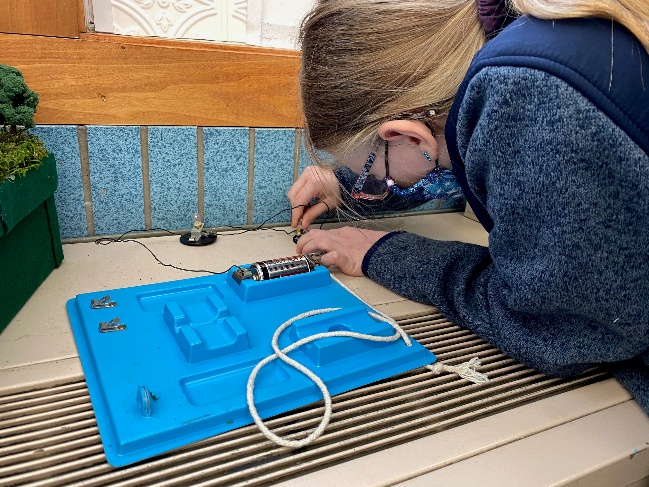 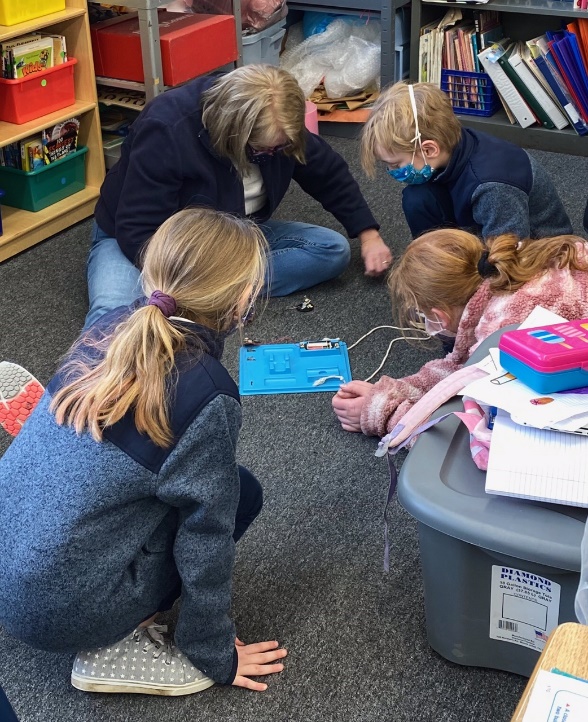 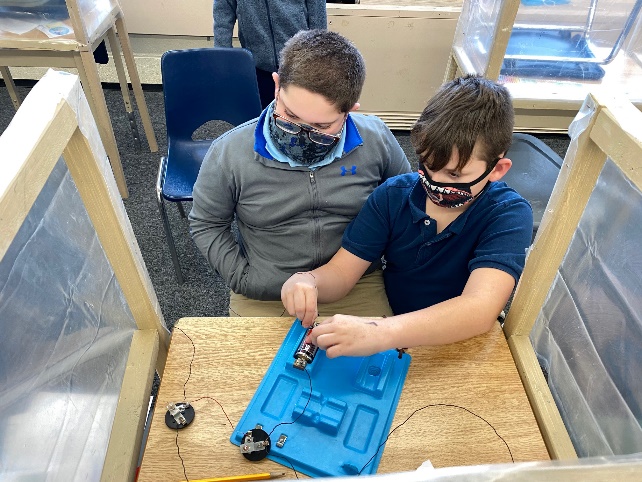 Fifth / Sixth Language Arts  - In collaboration with Arts in Stark, fifth and sixth graders have been working on a poetry unit (Below)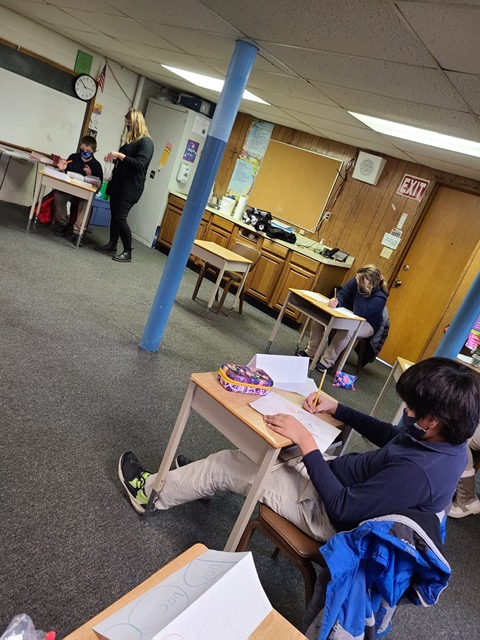 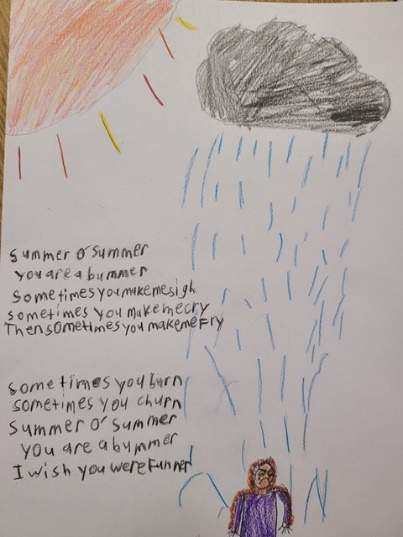 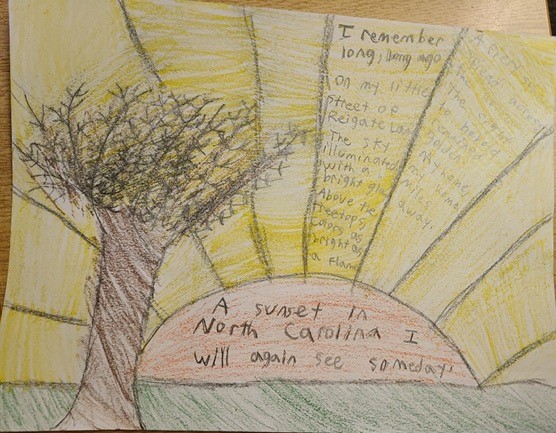 Kindergarten Math - Math and art go together in Kindergarten class. The children painted piggy banks as a unit wrap up for learning about money and saving (Shown below)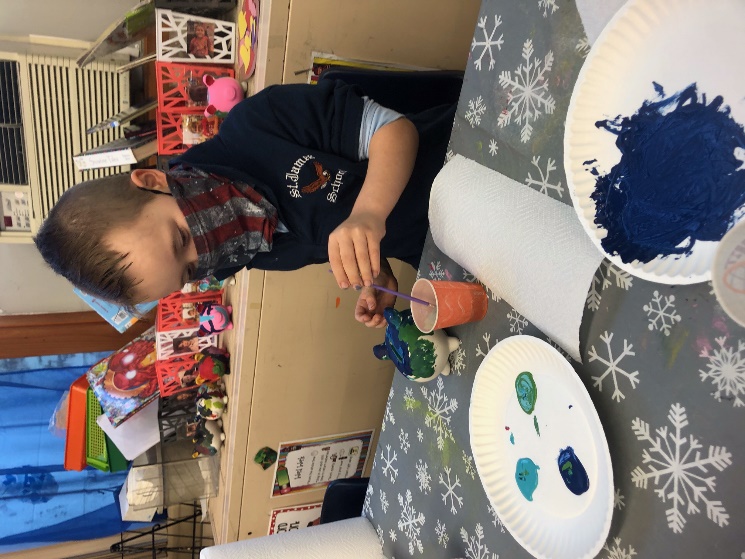 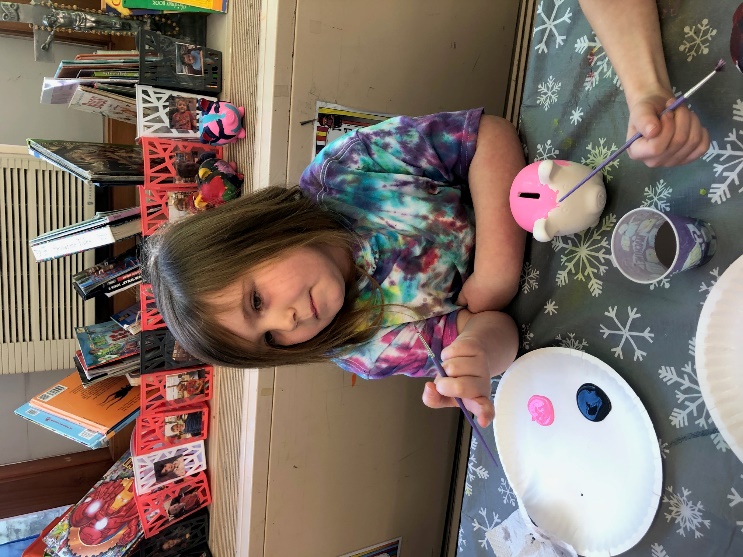 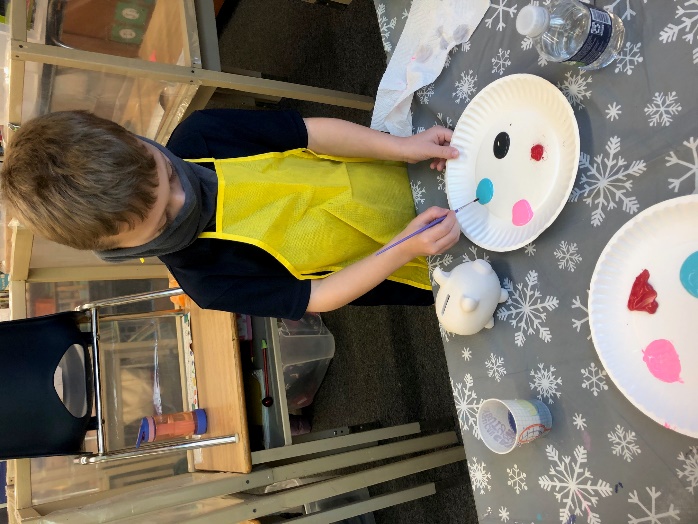 Testimonials from ParentsKate Capurso – St. James School has been a blessing for our family. We are treated with respect and kindness. The school has provided the services my children need. I am happy we found St. James School for our children.Mamie Gonzales – St. James is so much more than just a school. St. James is a caring community, a safe haven, a home away from home and an addition to your family. The staff at St. James embraces diversity, reflects the love of Catholic faith and inspires excellence in their students. The children come to St. James hungry to learn and leave full of the best education.  God bless St. James for all they do for their students and families.Dave and Christy Hunt – St. James is a wonderful school whose teachers and staff are amazing and are always prepared to go the extra mile for the students! St. James is a very family-oriented school who caters to each child’s individual needs and teaches about God and instills strong ethical values. We wholeheartedly recommend St. James School and feel privileged that they are a part of our family’s life. Lindsay Morris – I love that St. James School has smaller classes and is able to be more one on one with my children. The staff is truly amazing! Such a blessing to all. I like that they do fundraisers to help kids and families that struggle financially. I love that my kids feel safe and at home. They are treated great and love attending St. James!Student TestimonialsAlice Jones (Third Grade) – St. James is like when your cousins come to visit and you play and live together like a family, and learn too.Bre Lonca (Third Grade)- I like being at St. James because it is really fun. Father Joe and everyone is so nice too.Lacey Allen (Second Grade) -I like St. James because everyone is so nice to each other and I like getting to go to church!Hunter Delong (Second Grade) - I like being here at St. James because I got to meet new people and make friends. I like going to church and I like that there are less students in my class then I had at my other school.Daniel Friedman (Third Grade) - Being at St. James has been fun and I’ve made a lot of friends. I also love all the teachers and aides.James Kelleher (Third Grade) - I like St. James because I get to work on a lot of Math and schoolwork. I also like the teachers because they are so nice. Riding the bus is super fun too.